ПРИКАЗг. Якутскот «_29_» сентября 2016_ г. 	                                  			 № 01-10/598§О проведении месячника пожарной безопасности в образовательных учреждениях городского округа «город Якутск»В целях повышения уровня проводимой профилактической работы по предупреждению случаев возникновения возгораний и пожаров на объектах Управления образования городского округа «город Якутск».          Объявить и провести в период с 3 по 29 октября 2016 года месячник пожарной безопасности, для чего:Руководителям образовательных учреждений:Приказом объявить о проведении месячника пожарной безопасности, для руководства которым создать комиссию в составе представителя администрации образовательного учреждения, представителя профсоюзного комитета, председателя или члена ДПД.Разработать и согласовать с профкомом и утвердить план организационных и технических мероприятий, по усилению профилактической работы, по предупреждению и недопущению нарушений требований пожарной безопасности, возможных случаев возникновения возгораний и пожаров на подведомственных объектах.Провести инструктаж по пожарной безопасности с работниками учреждения, с регистрацией в специальном журнале по установленной форме;  Пройти обучение по программе пожарно-технического минимума в специализированной организации, а именно руководителю учреждения, заведующему по хозяйству, заместителю руководителя по безопасности, старшему воспитателю, членам ДПД организации. (обучение проводится с периодичностью 1 раз в 3 года)На классных часах с обучающимися и воспитанниками провести беседы в доступной для них форме, организовать учебно-тренировочные мероприятия по эвакуации спасению обучающихся, воспитанников, работников, учреждений из условно горящего здания, с последующим составлением акта о проведенном мероприятии.При необходимости обновить инструкции, информационные материалы, по пожарной безопасности с учетом наступления пожароопасного сезона. Провести рейды по очистки кабинетов, кладовых, подсобных помещений, лестничных клеток, тамбуров запасных выходов от посторонних предметов.Организовать заделку негорючими материалами, обеспечивающими требуемый предел огнестойкости и дымогазонепроницаемость, образовавшихся отверстий зазоров в местах пересечения противопожарных преград различными инженерными (в том числе электрическими проводами, кабелями) и технологическими коммуникациями. Проверить исправность на дверях запасных выходов легко открываемых изнутри запоров, наличие и исправность устройств для самозакрывания дверей, наличие и целостность уплотнителей в притворах дверей. Проверить наличие и исправность первичных средств пожаротушения и средств индивидуальной защиты органов дыхания и зрения. В электрощитовой в обязательном порядке должны быть в наличии: диэлектрические боты, диэлектрические перчатки, которые прошли соответствующее испытания и первичные средства пожаротушения. Напоминаем, что запрещается хранения в электрощитовой посторонних предметов, материалов. Промаркировать электрощиты, электрические рубильники, электромагнитные пускатели и распределительные устройства по их назначению и величине подводимого тока.Провести проверку соединения электропроводов, наличие крышек на распределительных коробках, недопущение при соединение электропроводов «холодной скрутки».  Проверить выполнение предписаний инспекторов ОНД и ПР по городу Якутску УНД ГУ МЧС России по РС (Я).Строго соблюдать установленный противопожарный режим, не допускать курение и применения открытого огня в помещениях и на территории образовательного учреждения.Исключить нахождение посторонних лиц в нерабочее время на территории учреждения, для чего: Въездные ворота следует закрывать на замок, открывать их только для пропуска специального автотранспорта.Имеющиеся калитки для прохода людей, закрывать на ночь на замок.Проверить надежность цокольного ограждения, при необходимости провести ремонтные работы. По итогам месячника по пожарной безопасности предоставить письменный отчёт в отдел по делам гражданской обороны, пожарной и антитеррористической безопасности на электронный адрес: irbis1922@yandex.ru или по факсу 43-96-08. Контроль за исполнением настоящего приказа возложить на отдел по делам гражданской обороны пожарной и антитеррористической безопасности. Начальник                             п/п                                     В.В. ПетровИсп. Отдел ГОПАБ тел.43-96-08УПРАВЛЕНИЕОБРАЗОВАНИЯОКРУЖНОЙ АДМИНИСТРАЦИИ
ГОРОДА ЯКУТСКА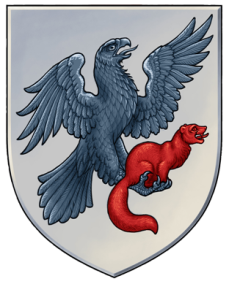 ДЬОКУУСКАЙ  КУОРАТУОКУРУГУН ДЬАҺАЛТАТЫН YӨРЭХХЭ УПРАВЛЕНИЕТА